ГАЗ-3102 (В686НУ)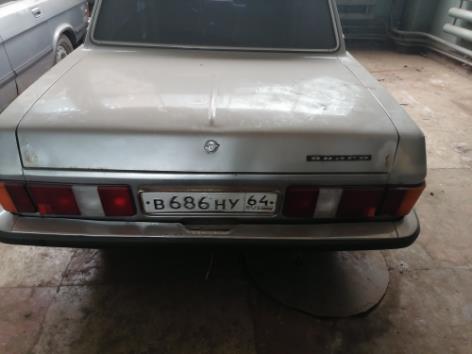 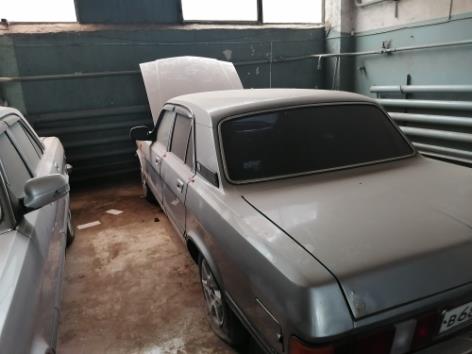 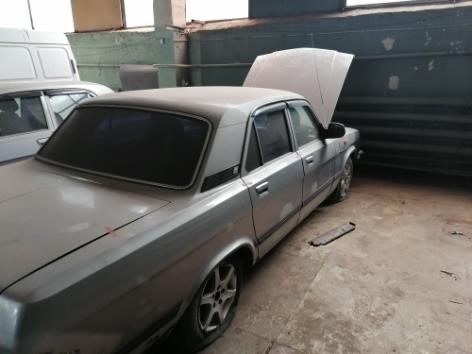 